HƯỚNG DẪN SỬ DỤNG WEBSITE QUẢN LÝ NHÀ TRƯỜNG DÀNH CHO GIÁM THỊGIÁM THỊQuản lý học sinh: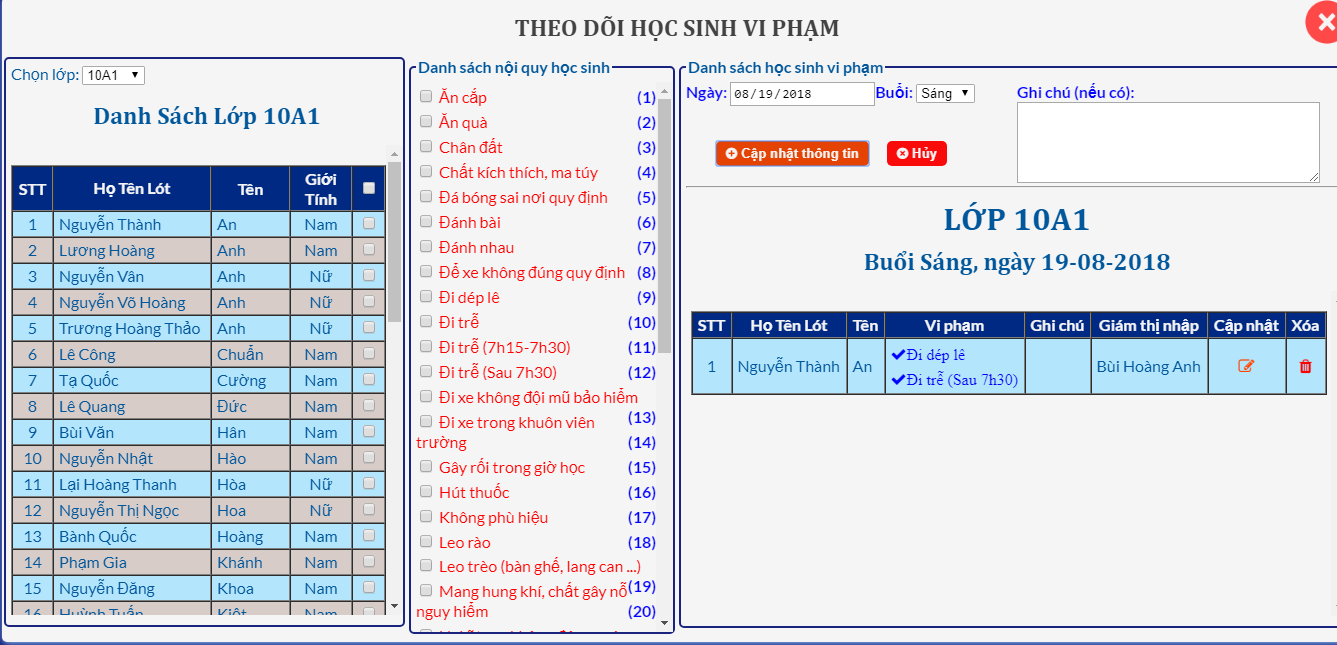 Quản lý giáo viên bộ môn: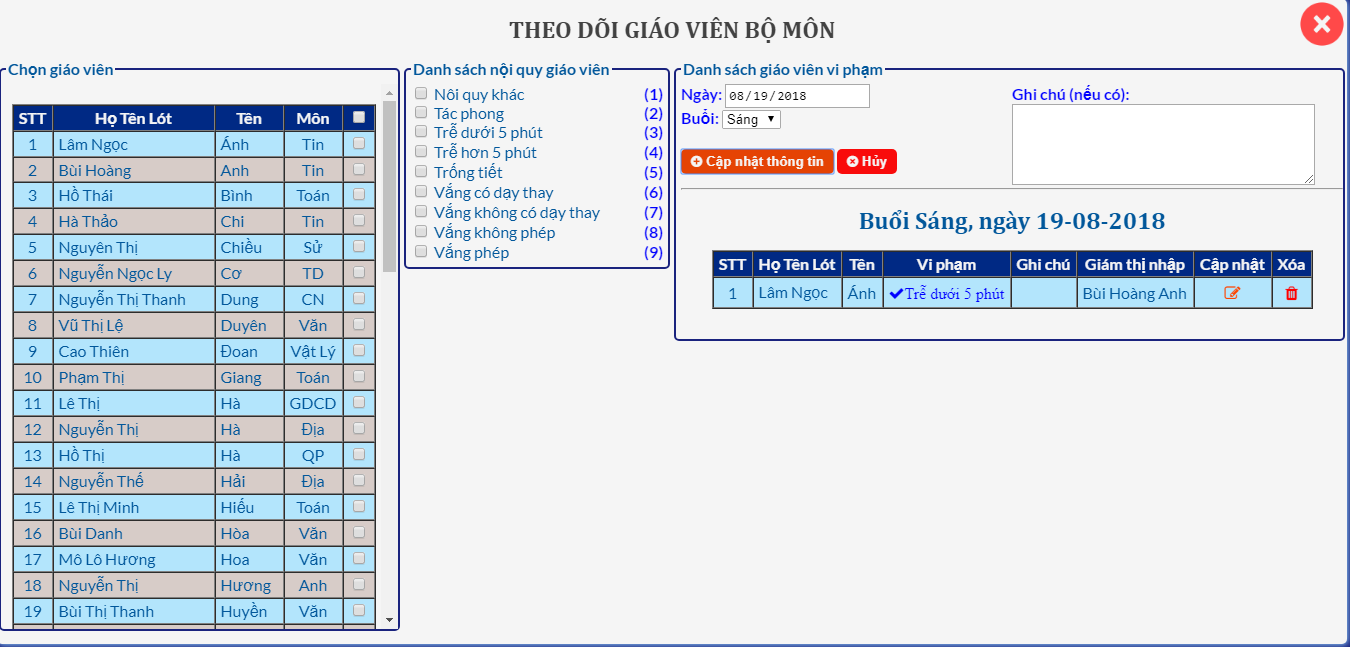 Quản lý giáo viên chủ nhiệm: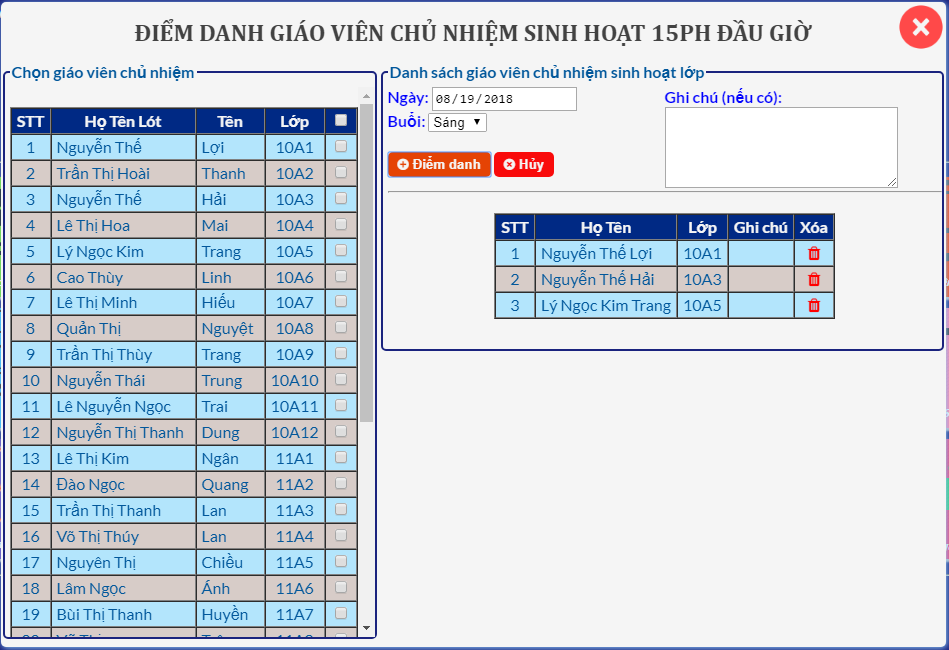 Quản lý nội quy lớp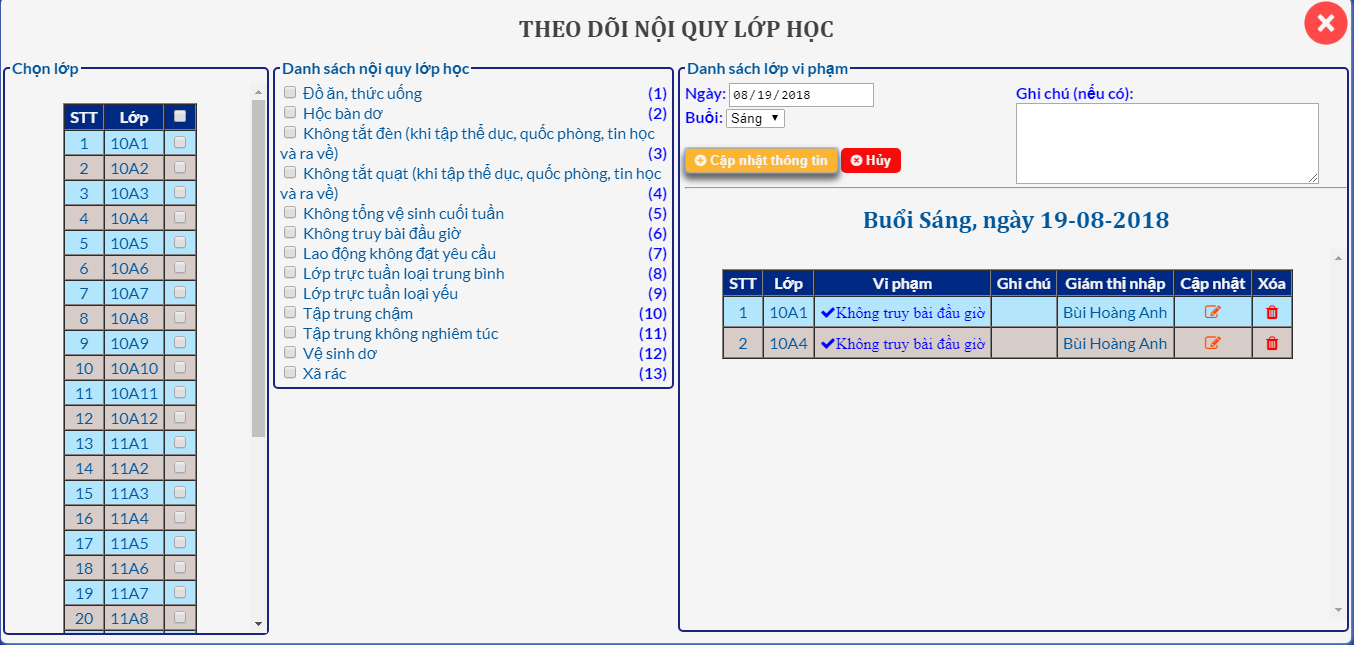 Quản lý tiết học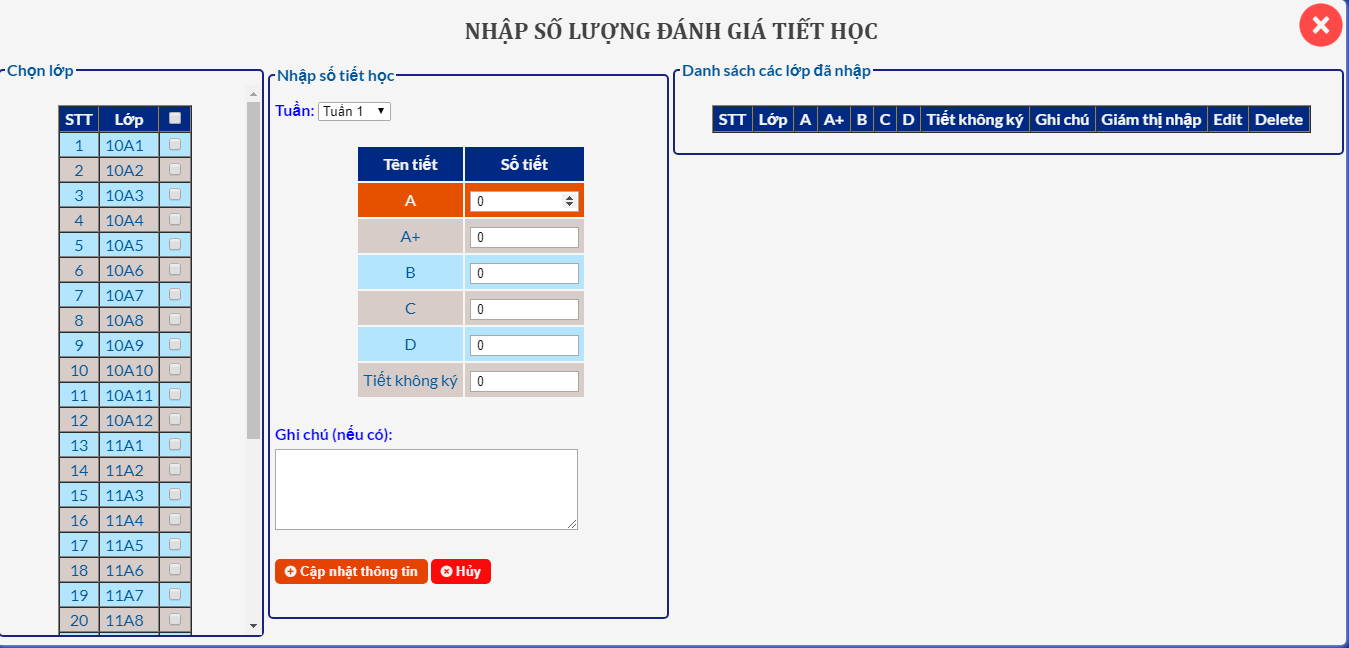 THỐNG KÊThống kê học sinh vi phạm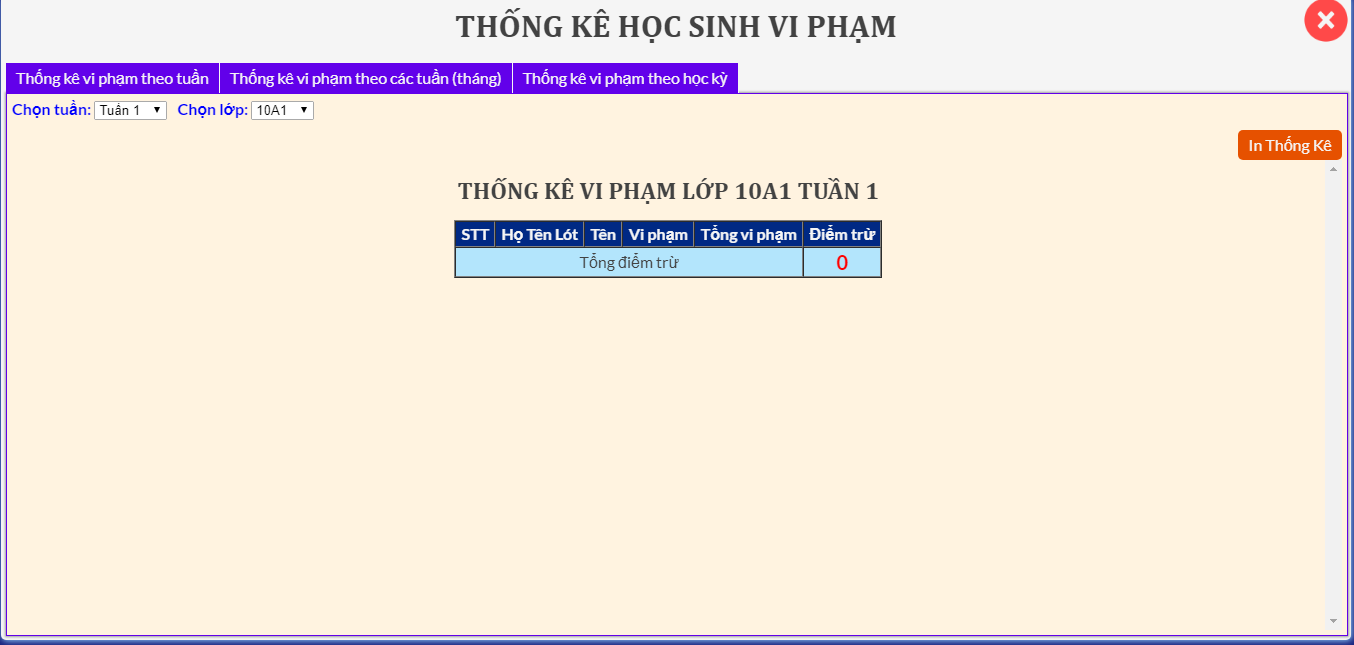 Giao diện trang thống kê khi nhấn nút In thống kê:Lưu ý: Giám thị có thể copy đường link cho giáo viên chủ nhiệm truy cập để tự in thống kê lớp mình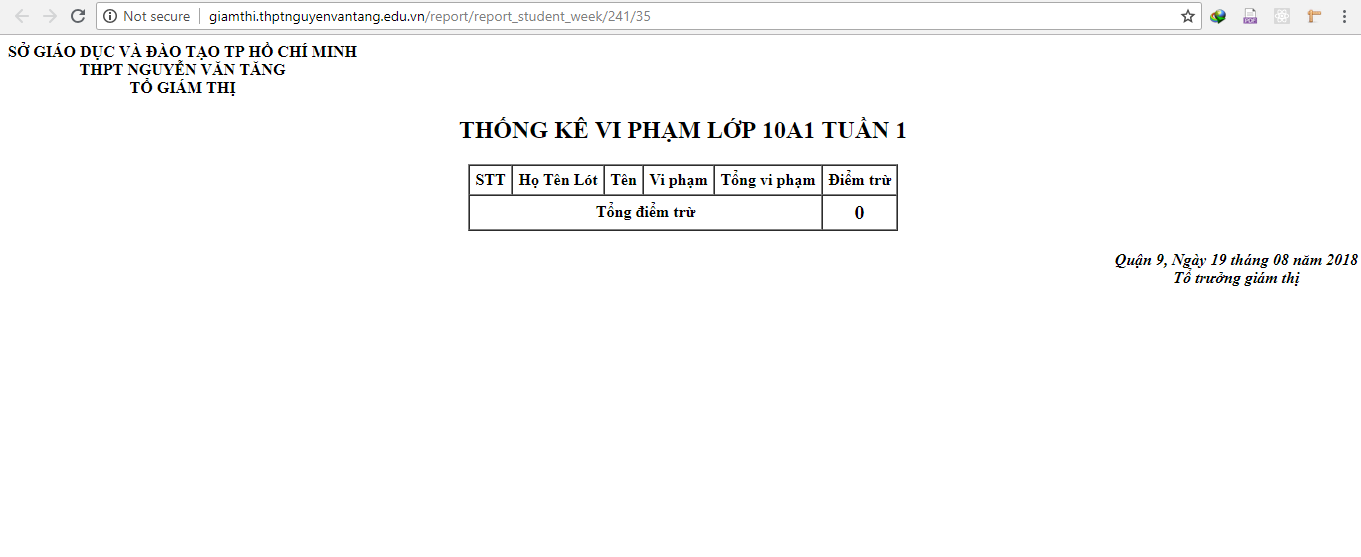 Để in báo cáo: nhấn tổ hợp phím Ctrl + P để In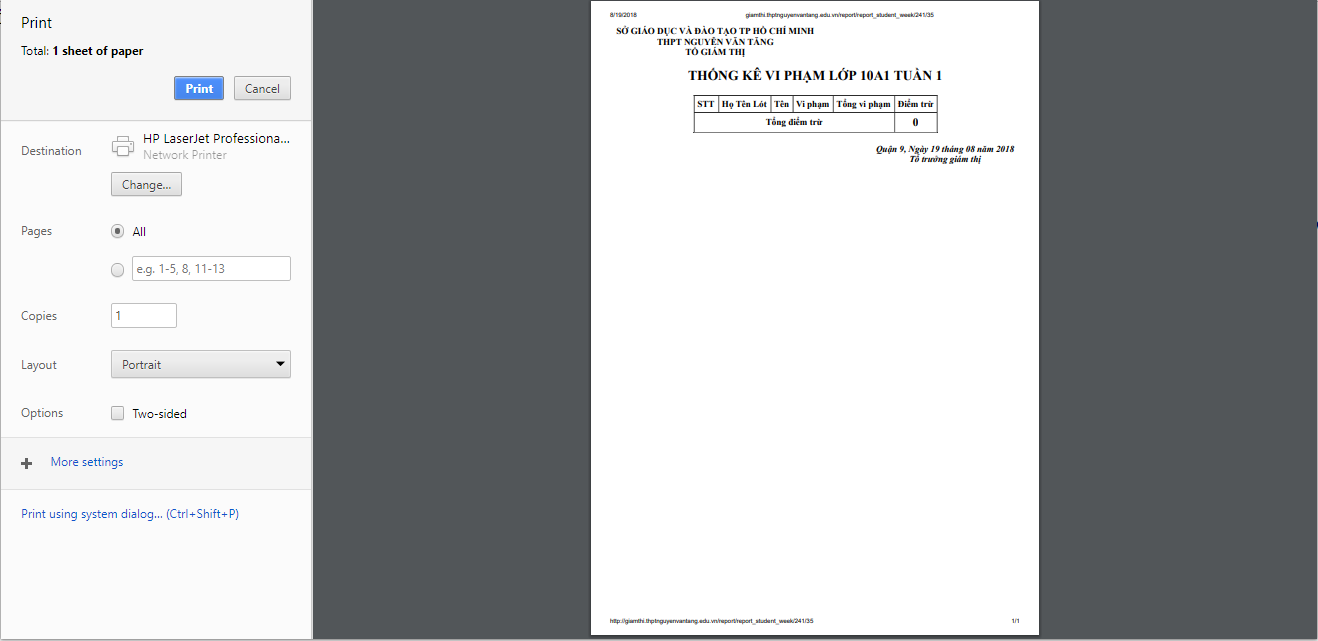 Note: các phần thống kê khác tương tựThống kê giáo viên bộ mônThống kê giáo viên chủ nhiệmThống kê nội quy lớp họcXếp hạng thi đua